О внесении изменений в муниципальную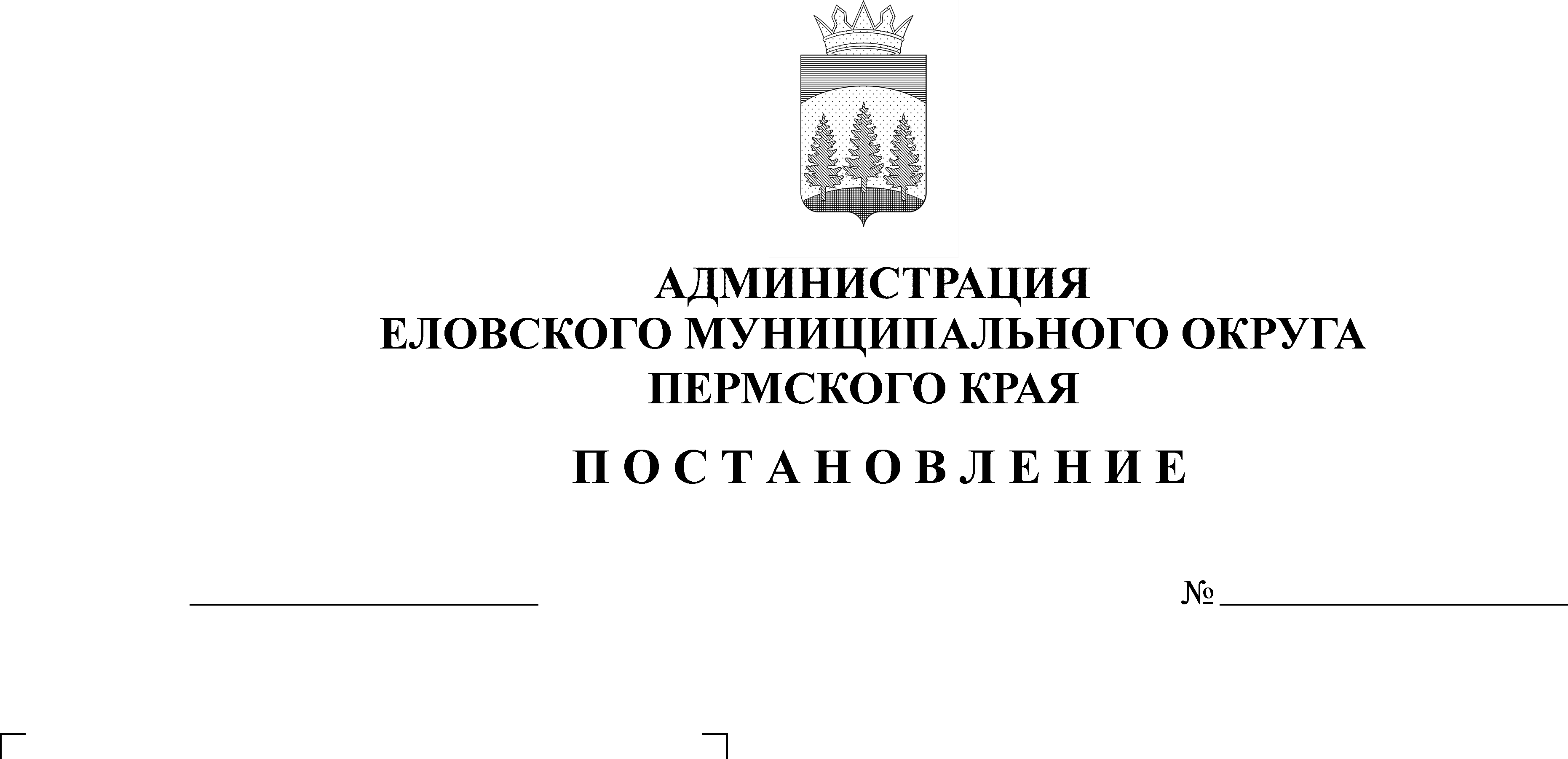 программу «Развитие культуры в Еловском муниципальном округе Пермского края», утвержденнуюпостановлением Администрации Еловскогомуниципального округа Пермского краяот 29 октября 2021 г. № 498-пВ соответствии со статьей 86 Бюджетного кодекса Российской Федерации, статьей 16 Федерального закона от 06 октября 2003 г. № 131-ФЗ «Об общих принципах организации местного самоуправления в Российской Федерации», Решением Думы Еловского муниципального округа Пермского края от 20 декабря 2020 г. № 67 «Об утверждении Положения о бюджетном процессе в Еловском муниципальном округе Пермского края», постановлением Администрации Еловского муниципального округа Пермского края от 19 октября  2021 г. № 460-п «Об утверждения Порядка разработки, реализации и эффективности муниципальных программ Еловского муниципального округа Пермского края»Администрация Еловского муниципального округа Пермского края ПОСТАНОВЛЯЕТ:1. Внести изменения в Муниципальную программу «Развитие культуры в Еловском муниципальном округе Пермского края», утвержденную постановлением Администрации Еловского муниципального округа Пермского края от 29 октября 2021 г. № 498-п (в редакции постановления Администрации Еловского муниципального округа Пермского края от 13 декабря 2021 г. № 617-п, от 23 марта 2022 г. № 129-п, 17 июня 2022 г. № 274-п, от 24 июня 2022 г. № 289-п, от 05 сентября 2022 г. № 438-п) согласно Приложению к настоящему постановлению.2. Настоящее постановление обнародовать на официальном сайте газеты «Искра Прикамья» и официальном сайте Еловского муниципального округа Пермского края.3. Постановление вступает в силу со дня его официального обнародования.Глава муниципального округа глава администрации Еловскогомуниципального округа Пермского края					     А.А. ЧечкинПриложение к постановлениюАдминистрации Еловского муниципального округаПермского краяот 13.09.2022 № 449-пИЗМЕНЕНИЯ,которые вносятся в муниципальную программу «Развитие культуры в Еловском муниципальном округе Пермского края», утвержденные постановлением Администрации Еловского муниципального округа Пермского края от 29 октября 2021 г. № 498-пВ паспорте муниципальной программы «Развитие культуры в Еловском муниципальном округе Пермского края» позиции 9, 10 изложить в следующей редакции:Раздел Финансирование муниципальной программы «Развитие культуры в Еловском муниципальном округе Пермского края» изложить в следующей редакции:«ФИНАНСИРОВАНИЕ муниципальной программы«Развитие культуры в Еловском муниципальном округе Пермского края»Раздел Финансирование подпрограммы 1.2 «Приведение в нормативное состояние учреждений отрасли культуры в Еловском муниципальном округе Пермского края» муниципальной программы «Развитие культуры в Еловском муниципальном округе Пермского края» изложить в следующей редакции:«ФИНАНСИРОВАНИЕПодпрограммы 1.2. «Приведение в нормативное состояние учреждений отрасли культуры в Еловском муниципальном округе Пермского края» муниципальной программы «Развитие культуры в Еловском муниципальном округе Пермского края»9Объемы и источники финансирования программы (подпрограммы)2022 год2023 год2024 год9программа, всего (руб.), в том числе:41 192 708,3634 996 076,0035 638 796,009бюджет Еловского муниципального округа39 578 308,3634 881 676,0035 524 396,009бюджет Пермского края1 614 400,00114 400,00114 400,009Подпрограмма 1.1, всего (руб.), в том числе:36 799 615,5434 996 076,0035 638 796,009бюджет Еловского муниципального округа36 685 215,5434 881 676,0035 524 396,009бюджет Пермского края114 400114 400114 400Подпрограмма 1.2, всего (руб.), в том числе:4 323 092,820,000,00бюджет Еловского муниципального округа2 823 092,820,000,00бюджет Пермского края1 500 000,000,000,00Подпрограмма 1.3, всего (руб.), в том числе:70 000,000,000,00бюджет Еловского муниципального округа70 000,000,000,0010Показатели конечного результата целей программы %2022 год2023 год2024 годПовышение удовлетворенности жителей Еловского муниципального округа качеством предоставления муниципальных услуг в сфере культуры %75,575,675,7Код Наименование цели программы, подпрограммы, задачиИсточник финансирования Источник финансирования Объем финансирования, руб.Объем финансирования, руб.Объем финансирования, руб.Объем финансирования, руб.Код Наименование цели программы, подпрограммы, задачиИсточник финансирования Источник финансирования 2022 год2023 год2024 год2024 год123345661Цель. 1. Создание условий для организации досуга и самореализации жителей на территории Еловского муниципального округа Пермского краяЦель. 1. Создание условий для организации досуга и самореализации жителей на территории Еловского муниципального округа Пермского краяЦель. 1. Создание условий для организации досуга и самореализации жителей на территории Еловского муниципального округа Пермского краяЦель. 1. Создание условий для организации досуга и самореализации жителей на территории Еловского муниципального округа Пермского краяЦель. 1. Создание условий для организации досуга и самореализации жителей на территории Еловского муниципального округа Пермского краяЦель. 1. Создание условий для организации досуга и самореализации жителей на территории Еловского муниципального округа Пермского краяЦель. 1. Создание условий для организации досуга и самореализации жителей на территории Еловского муниципального округа Пермского края1.1Подпрограмма «Сохранение и развитие культурного потенциала культуры Еловского муниципального округа Пермского края»Бюджет Еловского муниципального округаБюджет Еловского муниципального округа36 685 215,5434 881 676,0034 881 676,0035 524 396,001.1Подпрограмма «Сохранение и развитие культурного потенциала культуры Еловского муниципального округа Пермского края»Бюджет Пермского краяБюджет Пермского края114 400114 400114 400114 4001.1.1Задача.  Создание условий для реализации современных тенденций развития библиотечного обслуживанияЗадача.  Создание условий для реализации современных тенденций развития библиотечного обслуживанияЗадача.  Создание условий для реализации современных тенденций развития библиотечного обслуживания9 067 953,008 791 463,008 791 463,008 791 463,001.1.2Задача. Создание условий для организации мероприятий, направленных на повышение вовлеченности жителей Еловского муниципального округа в культурно-досуговые и культурно-просветительские мероприятия и процесс творческой самореализацииЗадача. Создание условий для организации мероприятий, направленных на повышение вовлеченности жителей Еловского муниципального округа в культурно-досуговые и культурно-просветительские мероприятия и процесс творческой самореализацииЗадача. Создание условий для организации мероприятий, направленных на повышение вовлеченности жителей Еловского муниципального округа в культурно-досуговые и культурно-просветительские мероприятия и процесс творческой самореализации932 000,0000642 720,01.1.3Задача. Организация деятельности клубных формирований учреждений культуры Еловского муниципального округа Пермского краяЗадача. Организация деятельности клубных формирований учреждений культуры Еловского муниципального округа Пермского краяЗадача. Организация деятельности клубных формирований учреждений культуры Еловского муниципального округа Пермского края21 119 373,5420 671 367,020 671 367,020 671 367,01.1.4Задача. Обеспечение доступа к художественному образованию и приобщения к искусству и культуре детей, подростков и   молодежи Еловского муниципального округаЗадача. Обеспечение доступа к художественному образованию и приобщения к искусству и культуре детей, подростков и   молодежи Еловского муниципального округаЗадача. Обеспечение доступа к художественному образованию и приобщения к искусству и культуре детей, подростков и   молодежи Еловского муниципального округа5 680 289,005 533 246,05 533 246,05 533 246,01.2Подпрограмма «Приведение в нормативное состояние учреждений отрасли культуры в Еловском муниципальном округе Пермского края»Бюджет Еловского муниципального округаБюджет Еловского муниципального округа2 823 092,820,000,000,001.2Подпрограмма «Приведение в нормативное состояние учреждений отрасли культуры в Еловском муниципальном округе Пермского края»Бюджет Пермского краяБюджет Пермского края1 500 000,000,000,000,001.2.1Задача. Приведение в нормативное состояние существующих объектов, занимаемых учреждениями культуры, укрепление их материальной базы.Задача. Приведение в нормативное состояние существующих объектов, занимаемых учреждениями культуры, укрепление их материальной базы.Задача. Приведение в нормативное состояние существующих объектов, занимаемых учреждениями культуры, укрепление их материальной базы.4 214 801,600,000,000,001.2.2Задача. Укрепление материально-технической базы учреждений культуры Еловского муниципального округа.Задача. Укрепление материально-технической базы учреждений культуры Еловского муниципального округа.Задача. Укрепление материально-технической базы учреждений культуры Еловского муниципального округа.108 291,220,000,000,001.3Подпрограмма «Создание условий для развития туризма в Еловском муниципальном округе Пермского края»Подпрограмма «Создание условий для развития туризма в Еловском муниципальном округе Пермского края»Бюджет Еловского муниципального округа 70 000,000,000,000,001.3.1Задача. Продвижение туристических ресурсов Еловского муниципального округа Пермского края.Задача. Продвижение туристических ресурсов Еловского муниципального округа Пермского края.Задача. Продвижение туристических ресурсов Еловского муниципального округа Пермского края.70 000,000,000,000,00Итого по цели 1, в том числе по источникам финансирования Итого по цели 1, в том числе по источникам финансирования ИТОГОИТОГО41 192 708,3634 996 076,0034 996 076,0035 638 796,00Итого по цели 1, в том числе по источникам финансирования Итого по цели 1, в том числе по источникам финансирования Бюджет Еловского муниципального округаБюджет Еловского муниципального округа39 578 308,3634 881 676,0034 881 676,0035 524 396,00Итого по цели 1, в том числе по источникам финансирования Итого по цели 1, в том числе по источникам финансирования Бюджет Пермского краяБюджет Пермского края1 614 400,00114 400,00114 400,00114 400,00Всего по программе, в том числе по источникам финансирования Всего по программе, в том числе по источникам финансирования ВСЕГОВСЕГО41 192 708,3634 996 076,0034 996 076,0035 638 796,00Всего по программе, в том числе по источникам финансирования Всего по программе, в том числе по источникам финансирования Бюджет Еловского муниципального округаБюджет Еловского муниципального округа39 578 308,3634 881 676,0034 881 676,0035 524 396,00Всего по программе, в том числе по источникам финансирования Всего по программе, в том числе по источникам финансирования Бюджет Пермского краяБюджет Пермского края1 614 400,00114 400,00114 400,00400,00КодНаименование цели программы, подпрограммы, задачи, основного мероприятияНаименование цели программы, подпрограммы, задачи, основного мероприятияНаименование цели программы, подпрограммы, задачи, основного мероприятияНаименование цели программы, подпрограммы, задачи, основного мероприятияУчастник программыУчастник программыУчастник программыУчастник программыПоказатели непосредственного результатаПоказатели непосредственного результатаПоказатели непосредственного результатаПоказатели непосредственного результатаПоказатели непосредственного результатаПоказатели непосредственного результатаПоказатели непосредственного результатаПоказатели непосредственного результатаПоказатели непосредственного результатаПоказатели непосредственного результатаПоказатели непосредственного результатаПоказатели непосредственного результатаПоказатели непосредственного результатаПоказатели непосредственного результатаПоказатели непосредственного результатаПоказатели непосредственного результатаПоказатели непосредственного результатаИсточник финансирования Объем финансирования, руб.Объем финансирования, руб.Объем финансирования, руб.КодНаименование цели программы, подпрограммы, задачи, основного мероприятияНаименование цели программы, подпрограммы, задачи, основного мероприятияНаименование цели программы, подпрограммы, задачи, основного мероприятияНаименование цели программы, подпрограммы, задачи, основного мероприятияУчастник программыУчастник программыУчастник программыУчастник программынаименование показателя непосредственного результатанаименование показателя непосредственного результатанаименование показателя непосредственного результатанаименование показателя непосредственного результатанаименование показателя непосредственного результатанаименование показателя непосредственного результатаед. изм.ед. изм.ед. изм.2022 год2022 год2022 год2022 год2022 год2023 год2023 год2024 годИсточник финансирования 2022 год2023 год2024 год1222233334444445556666677891011121.2.1 Задача. Приведение в нормативное состояние существующих объектов, занимаемых учреждениями культуры, укрепление их материальной базы.Задача. Приведение в нормативное состояние существующих объектов, занимаемых учреждениями культуры, укрепление их материальной базы.Задача. Приведение в нормативное состояние существующих объектов, занимаемых учреждениями культуры, укрепление их материальной базы.Задача. Приведение в нормативное состояние существующих объектов, занимаемых учреждениями культуры, укрепление их материальной базы.Задача. Приведение в нормативное состояние существующих объектов, занимаемых учреждениями культуры, укрепление их материальной базы.Задача. Приведение в нормативное состояние существующих объектов, занимаемых учреждениями культуры, укрепление их материальной базы.Задача. Приведение в нормативное состояние существующих объектов, занимаемых учреждениями культуры, укрепление их материальной базы.Задача. Приведение в нормативное состояние существующих объектов, занимаемых учреждениями культуры, укрепление их материальной базы.Задача. Приведение в нормативное состояние существующих объектов, занимаемых учреждениями культуры, укрепление их материальной базы.Задача. Приведение в нормативное состояние существующих объектов, занимаемых учреждениями культуры, укрепление их материальной базы.Задача. Приведение в нормативное состояние существующих объектов, занимаемых учреждениями культуры, укрепление их материальной базы.Задача. Приведение в нормативное состояние существующих объектов, занимаемых учреждениями культуры, укрепление их материальной базы.Задача. Приведение в нормативное состояние существующих объектов, занимаемых учреждениями культуры, укрепление их материальной базы.Задача. Приведение в нормативное состояние существующих объектов, занимаемых учреждениями культуры, укрепление их материальной базы.Задача. Приведение в нормативное состояние существующих объектов, занимаемых учреждениями культуры, укрепление их материальной базы.Задача. Приведение в нормативное состояние существующих объектов, занимаемых учреждениями культуры, укрепление их материальной базы.Задача. Приведение в нормативное состояние существующих объектов, занимаемых учреждениями культуры, укрепление их материальной базы.Задача. Приведение в нормативное состояние существующих объектов, занимаемых учреждениями культуры, укрепление их материальной базы.Задача. Приведение в нормативное состояние существующих объектов, занимаемых учреждениями культуры, укрепление их материальной базы.Задача. Приведение в нормативное состояние существующих объектов, занимаемых учреждениями культуры, укрепление их материальной базы.Задача. Приведение в нормативное состояние существующих объектов, занимаемых учреждениями культуры, укрепление их материальной базы.Задача. Приведение в нормативное состояние существующих объектов, занимаемых учреждениями культуры, укрепление их материальной базы.Задача. Приведение в нормативное состояние существующих объектов, занимаемых учреждениями культуры, укрепление их материальной базы.Задача. Приведение в нормативное состояние существующих объектов, занимаемых учреждениями культуры, укрепление их материальной базы.Задача. Приведение в нормативное состояние существующих объектов, занимаемых учреждениями культуры, укрепление их материальной базы.Задача. Приведение в нормативное состояние существующих объектов, занимаемых учреждениями культуры, укрепление их материальной базы.Задача. Приведение в нормативное состояние существующих объектов, занимаемых учреждениями культуры, укрепление их материальной базы.Задача. Приведение в нормативное состояние существующих объектов, занимаемых учреждениями культуры, укрепление их материальной базы.Задача. Приведение в нормативное состояние существующих объектов, занимаемых учреждениями культуры, укрепление их материальной базы.1.2.1.1Ремонт зданий структурных подразделений МБУК «Еловский культурно-досуговый центр» по адресам: Пермский край, с. Елово, ул. Карла Маркса, 17;с. Дуброво, ул. Память Пастухова, д. 10а; с. Малая Уса, ул. Белокаменная, д. 3.Ремонт зданий структурных подразделений МБУК «Еловский культурно-досуговый центр» по адресам: Пермский край, с. Елово, ул. Карла Маркса, 17;с. Дуброво, ул. Память Пастухова, д. 10а; с. Малая Уса, ул. Белокаменная, д. 3.Ремонт зданий структурных подразделений МБУК «Еловский культурно-досуговый центр» по адресам: Пермский край, с. Елово, ул. Карла Маркса, 17;с. Дуброво, ул. Память Пастухова, д. 10а; с. Малая Уса, ул. Белокаменная, д. 3.Ремонт зданий структурных подразделений МБУК «Еловский культурно-досуговый центр» по адресам: Пермский край, с. Елово, ул. Карла Маркса, 17;с. Дуброво, ул. Память Пастухова, д. 10а; с. Малая Уса, ул. Белокаменная, д. 3.МБУК «ЕКДЦ»МБУК «ЕКДЦ»МБУК «ЕКДЦ»МБУК «ЕКДЦ»Количество учрежденийКоличество учрежденийКоличество учрежденийКоличество учрежденийКоличество учрежденийКоличество учрежденийЕд.Ед.Ед.11111000Бюджет Еловского муниципального округа173 968,780,000,001.2.1.1Ремонт зданий структурных подразделений МБУК «Еловский культурно-досуговый центр» по адресам: Пермский край, с. Елово, ул. Карла Маркса, 17;с. Дуброво, ул. Память Пастухова, д. 10а; с. Малая Уса, ул. Белокаменная, д. 3.Ремонт зданий структурных подразделений МБУК «Еловский культурно-досуговый центр» по адресам: Пермский край, с. Елово, ул. Карла Маркса, 17;с. Дуброво, ул. Память Пастухова, д. 10а; с. Малая Уса, ул. Белокаменная, д. 3.Ремонт зданий структурных подразделений МБУК «Еловский культурно-досуговый центр» по адресам: Пермский край, с. Елово, ул. Карла Маркса, 17;с. Дуброво, ул. Память Пастухова, д. 10а; с. Малая Уса, ул. Белокаменная, д. 3.Ремонт зданий структурных подразделений МБУК «Еловский культурно-досуговый центр» по адресам: Пермский край, с. Елово, ул. Карла Маркса, 17;с. Дуброво, ул. Память Пастухова, д. 10а; с. Малая Уса, ул. Белокаменная, д. 3.МБУК «ЕКДЦ»МБУК «ЕКДЦ»МБУК «ЕКДЦ»МБУК «ЕКДЦ»Количество учрежденийКоличество учрежденийКоличество учрежденийКоличество учрежденийКоличество учрежденийКоличество учрежденийЕд.Ед.Ед.11111000Бюджет Пермского края521 906,360,000,001.2.1.1Ремонт зданий структурных подразделений МБУК «Еловский культурно-досуговый центр» по адресам: Пермский край, с. Елово, ул. Карла Маркса, 17;с. Дуброво, ул. Память Пастухова, д. 10а; с. Малая Уса, ул. Белокаменная, д. 3.Ремонт зданий структурных подразделений МБУК «Еловский культурно-досуговый центр» по адресам: Пермский край, с. Елово, ул. Карла Маркса, 17;с. Дуброво, ул. Память Пастухова, д. 10а; с. Малая Уса, ул. Белокаменная, д. 3.Ремонт зданий структурных подразделений МБУК «Еловский культурно-досуговый центр» по адресам: Пермский край, с. Елово, ул. Карла Маркса, 17;с. Дуброво, ул. Память Пастухова, д. 10а; с. Малая Уса, ул. Белокаменная, д. 3.Ремонт зданий структурных подразделений МБУК «Еловский культурно-досуговый центр» по адресам: Пермский край, с. Елово, ул. Карла Маркса, 17;с. Дуброво, ул. Память Пастухова, д. 10а; с. Малая Уса, ул. Белокаменная, д. 3.Дубровский сельский дом досугаДубровский сельский дом досугаДубровский сельский дом досугаДубровский сельский дом досугаКоличество учрежденийКоличество учрежденийКоличество учрежденийКоличество учрежденийКоличество учрежденийКоличество учрежденийЕд.Ед.Ед.11111000Бюджет Еловского муниципального округа124 170,600,000,001.2.1.1Ремонт зданий структурных подразделений МБУК «Еловский культурно-досуговый центр» по адресам: Пермский край, с. Елово, ул. Карла Маркса, 17;с. Дуброво, ул. Память Пастухова, д. 10а; с. Малая Уса, ул. Белокаменная, д. 3.Ремонт зданий структурных подразделений МБУК «Еловский культурно-досуговый центр» по адресам: Пермский край, с. Елово, ул. Карла Маркса, 17;с. Дуброво, ул. Память Пастухова, д. 10а; с. Малая Уса, ул. Белокаменная, д. 3.Ремонт зданий структурных подразделений МБУК «Еловский культурно-досуговый центр» по адресам: Пермский край, с. Елово, ул. Карла Маркса, 17;с. Дуброво, ул. Память Пастухова, д. 10а; с. Малая Уса, ул. Белокаменная, д. 3.Ремонт зданий структурных подразделений МБУК «Еловский культурно-досуговый центр» по адресам: Пермский край, с. Елово, ул. Карла Маркса, 17;с. Дуброво, ул. Память Пастухова, д. 10а; с. Малая Уса, ул. Белокаменная, д. 3.Дубровский сельский дом досугаДубровский сельский дом досугаДубровский сельский дом досугаДубровский сельский дом досугаКоличество учрежденийКоличество учрежденийКоличество учрежденийКоличество учрежденийКоличество учрежденийКоличество учрежденийЕд.Ед.Ед.11111000Бюджет Пермского края372 511,770,000,001.2.1.1Ремонт зданий структурных подразделений МБУК «Еловский культурно-досуговый центр» по адресам: Пермский край, с. Елово, ул. Карла Маркса, 17;с. Дуброво, ул. Память Пастухова, д. 10а; с. Малая Уса, ул. Белокаменная, д. 3.Ремонт зданий структурных подразделений МБУК «Еловский культурно-досуговый центр» по адресам: Пермский край, с. Елово, ул. Карла Маркса, 17;с. Дуброво, ул. Память Пастухова, д. 10а; с. Малая Уса, ул. Белокаменная, д. 3.Ремонт зданий структурных подразделений МБУК «Еловский культурно-досуговый центр» по адресам: Пермский край, с. Елово, ул. Карла Маркса, 17;с. Дуброво, ул. Память Пастухова, д. 10а; с. Малая Уса, ул. Белокаменная, д. 3.Ремонт зданий структурных подразделений МБУК «Еловский культурно-досуговый центр» по адресам: Пермский край, с. Елово, ул. Карла Маркса, 17;с. Дуброво, ул. Память Пастухова, д. 10а; с. Малая Уса, ул. Белокаменная, д. 3.Малоусинский сельский дом досугаМалоусинский сельский дом досугаМалоусинский сельский дом досугаМалоусинский сельский дом досугаКоличество учрежденийКоличество учрежденийКоличество учрежденийКоличество учрежденийКоличество учрежденийКоличество учрежденийЕд.Ед.Ед.11111000Бюджет Еловского муниципального округа143 002,890,000,001.2.1.1Ремонт зданий структурных подразделений МБУК «Еловский культурно-досуговый центр» по адресам: Пермский край, с. Елово, ул. Карла Маркса, 17;с. Дуброво, ул. Память Пастухова, д. 10а; с. Малая Уса, ул. Белокаменная, д. 3.Ремонт зданий структурных подразделений МБУК «Еловский культурно-досуговый центр» по адресам: Пермский край, с. Елово, ул. Карла Маркса, 17;с. Дуброво, ул. Память Пастухова, д. 10а; с. Малая Уса, ул. Белокаменная, д. 3.Ремонт зданий структурных подразделений МБУК «Еловский культурно-досуговый центр» по адресам: Пермский край, с. Елово, ул. Карла Маркса, 17;с. Дуброво, ул. Память Пастухова, д. 10а; с. Малая Уса, ул. Белокаменная, д. 3.Ремонт зданий структурных подразделений МБУК «Еловский культурно-досуговый центр» по адресам: Пермский край, с. Елово, ул. Карла Маркса, 17;с. Дуброво, ул. Память Пастухова, д. 10а; с. Малая Уса, ул. Белокаменная, д. 3.Малоусинский сельский дом досугаМалоусинский сельский дом досугаМалоусинский сельский дом досугаМалоусинский сельский дом досугаКоличество учрежденийКоличество учрежденийКоличество учрежденийКоличество учрежденийКоличество учрежденийКоличество учрежденийЕд.Ед.Ед.11111000Бюджет Пермского края429 008,680,000,001.2.1.1Ремонт зданий структурных подразделений МБУК «Еловский культурно-досуговый центр» по адресам: Пермский край, с. Елово, ул. Карла Маркса, 17;с. Дуброво, ул. Память Пастухова, д. 10а; с. Малая Уса, ул. Белокаменная, д. 3.Ремонт зданий структурных подразделений МБУК «Еловский культурно-досуговый центр» по адресам: Пермский край, с. Елово, ул. Карла Маркса, 17;с. Дуброво, ул. Память Пастухова, д. 10а; с. Малая Уса, ул. Белокаменная, д. 3.Ремонт зданий структурных подразделений МБУК «Еловский культурно-досуговый центр» по адресам: Пермский край, с. Елово, ул. Карла Маркса, 17;с. Дуброво, ул. Память Пастухова, д. 10а; с. Малая Уса, ул. Белокаменная, д. 3.Ремонт зданий структурных подразделений МБУК «Еловский культурно-досуговый центр» по адресам: Пермский край, с. Елово, ул. Карла Маркса, 17;с. Дуброво, ул. Память Пастухова, д. 10а; с. Малая Уса, ул. Белокаменная, д. 3.ИТОГО по ПНРИТОГО по ПНРИТОГО по ПНРИТОГО по ПНРИТОГО по ПНРИТОГО по ПНРИТОГО по ПНРИТОГО по ПНРИТОГО по ПНРИТОГО по ПНРЕд.Ед.Ед.33333000Бюджет Еловского муниципального округа441 142,270,000,001.2.1.1Ремонт зданий структурных подразделений МБУК «Еловский культурно-досуговый центр» по адресам: Пермский край, с. Елово, ул. Карла Маркса, 17;с. Дуброво, ул. Память Пастухова, д. 10а; с. Малая Уса, ул. Белокаменная, д. 3.Ремонт зданий структурных подразделений МБУК «Еловский культурно-досуговый центр» по адресам: Пермский край, с. Елово, ул. Карла Маркса, 17;с. Дуброво, ул. Память Пастухова, д. 10а; с. Малая Уса, ул. Белокаменная, д. 3.Ремонт зданий структурных подразделений МБУК «Еловский культурно-досуговый центр» по адресам: Пермский край, с. Елово, ул. Карла Маркса, 17;с. Дуброво, ул. Память Пастухова, д. 10а; с. Малая Уса, ул. Белокаменная, д. 3.Ремонт зданий структурных подразделений МБУК «Еловский культурно-досуговый центр» по адресам: Пермский край, с. Елово, ул. Карла Маркса, 17;с. Дуброво, ул. Память Пастухова, д. 10а; с. Малая Уса, ул. Белокаменная, д. 3.ИТОГО по ПНРИТОГО по ПНРИТОГО по ПНРИТОГО по ПНРИТОГО по ПНРИТОГО по ПНРИТОГО по ПНРИТОГО по ПНРИТОГО по ПНРИТОГО по ПНРЕд.Ед.Ед.33333000Бюджет Пермского края1 323 426,810,000,00Итого по мероприятию 1.2.1.1, в том числе по источникам финансирования Итого по мероприятию 1.2.1.1, в том числе по источникам финансирования Итого по мероприятию 1.2.1.1, в том числе по источникам финансирования Итого по мероприятию 1.2.1.1, в том числе по источникам финансирования Итого по мероприятию 1.2.1.1, в том числе по источникам финансирования Итого по мероприятию 1.2.1.1, в том числе по источникам финансирования Итого по мероприятию 1.2.1.1, в том числе по источникам финансирования Итого по мероприятию 1.2.1.1, в том числе по источникам финансирования Итого по мероприятию 1.2.1.1, в том числе по источникам финансирования Итого по мероприятию 1.2.1.1, в том числе по источникам финансирования Итого по мероприятию 1.2.1.1, в том числе по источникам финансирования Итого по мероприятию 1.2.1.1, в том числе по источникам финансирования Итого по мероприятию 1.2.1.1, в том числе по источникам финансирования Итого по мероприятию 1.2.1.1, в том числе по источникам финансирования Итого по мероприятию 1.2.1.1, в том числе по источникам финансирования Итого по мероприятию 1.2.1.1, в том числе по источникам финансирования Итого по мероприятию 1.2.1.1, в том числе по источникам финансирования Итого по мероприятию 1.2.1.1, в том числе по источникам финансирования Итого по мероприятию 1.2.1.1, в том числе по источникам финансирования Итого по мероприятию 1.2.1.1, в том числе по источникам финансирования Итого по мероприятию 1.2.1.1, в том числе по источникам финансирования Итого по мероприятию 1.2.1.1, в том числе по источникам финансирования Итого по мероприятию 1.2.1.1, в том числе по источникам финансирования Итого по мероприятию 1.2.1.1, в том числе по источникам финансирования Итого по мероприятию 1.2.1.1, в том числе по источникам финансирования Итого по мероприятию 1.2.1.1, в том числе по источникам финансирования ИТОГО1 764 569,080,000,00Итого по мероприятию 1.2.1.1, в том числе по источникам финансирования Итого по мероприятию 1.2.1.1, в том числе по источникам финансирования Итого по мероприятию 1.2.1.1, в том числе по источникам финансирования Итого по мероприятию 1.2.1.1, в том числе по источникам финансирования Итого по мероприятию 1.2.1.1, в том числе по источникам финансирования Итого по мероприятию 1.2.1.1, в том числе по источникам финансирования Итого по мероприятию 1.2.1.1, в том числе по источникам финансирования Итого по мероприятию 1.2.1.1, в том числе по источникам финансирования Итого по мероприятию 1.2.1.1, в том числе по источникам финансирования Итого по мероприятию 1.2.1.1, в том числе по источникам финансирования Итого по мероприятию 1.2.1.1, в том числе по источникам финансирования Итого по мероприятию 1.2.1.1, в том числе по источникам финансирования Итого по мероприятию 1.2.1.1, в том числе по источникам финансирования Итого по мероприятию 1.2.1.1, в том числе по источникам финансирования Итого по мероприятию 1.2.1.1, в том числе по источникам финансирования Итого по мероприятию 1.2.1.1, в том числе по источникам финансирования Итого по мероприятию 1.2.1.1, в том числе по источникам финансирования Итого по мероприятию 1.2.1.1, в том числе по источникам финансирования Итого по мероприятию 1.2.1.1, в том числе по источникам финансирования Итого по мероприятию 1.2.1.1, в том числе по источникам финансирования Итого по мероприятию 1.2.1.1, в том числе по источникам финансирования Итого по мероприятию 1.2.1.1, в том числе по источникам финансирования Итого по мероприятию 1.2.1.1, в том числе по источникам финансирования Итого по мероприятию 1.2.1.1, в том числе по источникам финансирования Итого по мероприятию 1.2.1.1, в том числе по источникам финансирования Итого по мероприятию 1.2.1.1, в том числе по источникам финансирования Бюджет Еловского муниципального округа441 142,270,000,00Итого по мероприятию 1.2.1.1, в том числе по источникам финансирования Итого по мероприятию 1.2.1.1, в том числе по источникам финансирования Итого по мероприятию 1.2.1.1, в том числе по источникам финансирования Итого по мероприятию 1.2.1.1, в том числе по источникам финансирования Итого по мероприятию 1.2.1.1, в том числе по источникам финансирования Итого по мероприятию 1.2.1.1, в том числе по источникам финансирования Итого по мероприятию 1.2.1.1, в том числе по источникам финансирования Итого по мероприятию 1.2.1.1, в том числе по источникам финансирования Итого по мероприятию 1.2.1.1, в том числе по источникам финансирования Итого по мероприятию 1.2.1.1, в том числе по источникам финансирования Итого по мероприятию 1.2.1.1, в том числе по источникам финансирования Итого по мероприятию 1.2.1.1, в том числе по источникам финансирования Итого по мероприятию 1.2.1.1, в том числе по источникам финансирования Итого по мероприятию 1.2.1.1, в том числе по источникам финансирования Итого по мероприятию 1.2.1.1, в том числе по источникам финансирования Итого по мероприятию 1.2.1.1, в том числе по источникам финансирования Итого по мероприятию 1.2.1.1, в том числе по источникам финансирования Итого по мероприятию 1.2.1.1, в том числе по источникам финансирования Итого по мероприятию 1.2.1.1, в том числе по источникам финансирования Итого по мероприятию 1.2.1.1, в том числе по источникам финансирования Итого по мероприятию 1.2.1.1, в том числе по источникам финансирования Итого по мероприятию 1.2.1.1, в том числе по источникам финансирования Итого по мероприятию 1.2.1.1, в том числе по источникам финансирования Итого по мероприятию 1.2.1.1, в том числе по источникам финансирования Итого по мероприятию 1.2.1.1, в том числе по источникам финансирования Итого по мероприятию 1.2.1.1, в том числе по источникам финансирования Бюджет Пермского края1 323 426,810,000,001.2.1.21.2.1.2Ремонт внутренних помещений в здании дома культуры по адресу: Пермский край, с. Суганка, ул. Ленина, д. 46, структурное подразделение МБУК «ЕКДЦ»Ремонт внутренних помещений в здании дома культуры по адресу: Пермский край, с. Суганка, ул. Ленина, д. 46, структурное подразделение МБУК «ЕКДЦ»Сугановский СДДСугановский СДДСугановский СДДСугановский СДДКоличество учрежденийКоличество учрежденийКоличество учрежденийКоличество учрежденийКоличество учрежденийКоличество учрежденийКоличество учрежденийЕд.Ед.Ед.Ед.1110000Бюджет Еловского муниципального округа58 857,730,000,001.2.1.21.2.1.2Ремонт внутренних помещений в здании дома культуры по адресу: Пермский край, с. Суганка, ул. Ленина, д. 46, структурное подразделение МБУК «ЕКДЦ»Ремонт внутренних помещений в здании дома культуры по адресу: Пермский край, с. Суганка, ул. Ленина, д. 46, структурное подразделение МБУК «ЕКДЦ»Сугановский СДДСугановский СДДСугановский СДДСугановский СДДКоличество учрежденийКоличество учрежденийКоличество учрежденийКоличество учрежденийКоличество учрежденийКоличество учрежденийКоличество учрежденийЕд.Ед.Ед.Ед.1110000Бюджет Пермского края176 573,190,000,001.2.1.21.2.1.2Ремонт внутренних помещений в здании дома культуры по адресу: Пермский край, с. Суганка, ул. Ленина, д. 46, структурное подразделение МБУК «ЕКДЦ»Ремонт внутренних помещений в здании дома культуры по адресу: Пермский край, с. Суганка, ул. Ленина, д. 46, структурное подразделение МБУК «ЕКДЦ»Итого по ПНРИтого по ПНРИтого по ПНРИтого по ПНРИтого по ПНРИтого по ПНРИтого по ПНРИтого по ПНРИтого по ПНРИтого по ПНРИтого по ПНРЕд.Ед.Ед.Ед.1110000Бюджет Еловского муниципального округа58 857,730,000,001.2.1.21.2.1.2Ремонт внутренних помещений в здании дома культуры по адресу: Пермский край, с. Суганка, ул. Ленина, д. 46, структурное подразделение МБУК «ЕКДЦ»Ремонт внутренних помещений в здании дома культуры по адресу: Пермский край, с. Суганка, ул. Ленина, д. 46, структурное подразделение МБУК «ЕКДЦ»Итого по ПНРИтого по ПНРИтого по ПНРИтого по ПНРИтого по ПНРИтого по ПНРИтого по ПНРИтого по ПНРИтого по ПНРИтого по ПНРИтого по ПНРЕд.Ед.Ед.Ед.1110000Бюджет Пермского края176 573,190,000,00Итого по мероприятию 1.2.1.2, в том числе по источникам финансированияИтого по мероприятию 1.2.1.2, в том числе по источникам финансированияИтого по мероприятию 1.2.1.2, в том числе по источникам финансированияИтого по мероприятию 1.2.1.2, в том числе по источникам финансированияИтого по мероприятию 1.2.1.2, в том числе по источникам финансированияИтого по мероприятию 1.2.1.2, в том числе по источникам финансированияИтого по мероприятию 1.2.1.2, в том числе по источникам финансированияИтого по мероприятию 1.2.1.2, в том числе по источникам финансированияИтого по мероприятию 1.2.1.2, в том числе по источникам финансированияИтого по мероприятию 1.2.1.2, в том числе по источникам финансированияИтого по мероприятию 1.2.1.2, в том числе по источникам финансированияИтого по мероприятию 1.2.1.2, в том числе по источникам финансированияИтого по мероприятию 1.2.1.2, в том числе по источникам финансированияИтого по мероприятию 1.2.1.2, в том числе по источникам финансированияИтого по мероприятию 1.2.1.2, в том числе по источникам финансированияИтого по мероприятию 1.2.1.2, в том числе по источникам финансированияИтого по мероприятию 1.2.1.2, в том числе по источникам финансированияИтого по мероприятию 1.2.1.2, в том числе по источникам финансированияИтого по мероприятию 1.2.1.2, в том числе по источникам финансированияИтого по мероприятию 1.2.1.2, в том числе по источникам финансированияИтого по мероприятию 1.2.1.2, в том числе по источникам финансированияИтого по мероприятию 1.2.1.2, в том числе по источникам финансированияИтого по мероприятию 1.2.1.2, в том числе по источникам финансированияИтого по мероприятию 1.2.1.2, в том числе по источникам финансированияИтого по мероприятию 1.2.1.2, в том числе по источникам финансированияИтого по мероприятию 1.2.1.2, в том числе по источникам финансированияИТОГО235 430,920,000,00Итого по мероприятию 1.2.1.2, в том числе по источникам финансированияИтого по мероприятию 1.2.1.2, в том числе по источникам финансированияИтого по мероприятию 1.2.1.2, в том числе по источникам финансированияИтого по мероприятию 1.2.1.2, в том числе по источникам финансированияИтого по мероприятию 1.2.1.2, в том числе по источникам финансированияИтого по мероприятию 1.2.1.2, в том числе по источникам финансированияИтого по мероприятию 1.2.1.2, в том числе по источникам финансированияИтого по мероприятию 1.2.1.2, в том числе по источникам финансированияИтого по мероприятию 1.2.1.2, в том числе по источникам финансированияИтого по мероприятию 1.2.1.2, в том числе по источникам финансированияИтого по мероприятию 1.2.1.2, в том числе по источникам финансированияИтого по мероприятию 1.2.1.2, в том числе по источникам финансированияИтого по мероприятию 1.2.1.2, в том числе по источникам финансированияИтого по мероприятию 1.2.1.2, в том числе по источникам финансированияИтого по мероприятию 1.2.1.2, в том числе по источникам финансированияИтого по мероприятию 1.2.1.2, в том числе по источникам финансированияИтого по мероприятию 1.2.1.2, в том числе по источникам финансированияИтого по мероприятию 1.2.1.2, в том числе по источникам финансированияИтого по мероприятию 1.2.1.2, в том числе по источникам финансированияИтого по мероприятию 1.2.1.2, в том числе по источникам финансированияИтого по мероприятию 1.2.1.2, в том числе по источникам финансированияИтого по мероприятию 1.2.1.2, в том числе по источникам финансированияИтого по мероприятию 1.2.1.2, в том числе по источникам финансированияИтого по мероприятию 1.2.1.2, в том числе по источникам финансированияИтого по мероприятию 1.2.1.2, в том числе по источникам финансированияИтого по мероприятию 1.2.1.2, в том числе по источникам финансированияБюджет Еловского муниципального округа58 857,730,000,00Итого по мероприятию 1.2.1.2, в том числе по источникам финансированияИтого по мероприятию 1.2.1.2, в том числе по источникам финансированияИтого по мероприятию 1.2.1.2, в том числе по источникам финансированияИтого по мероприятию 1.2.1.2, в том числе по источникам финансированияИтого по мероприятию 1.2.1.2, в том числе по источникам финансированияИтого по мероприятию 1.2.1.2, в том числе по источникам финансированияИтого по мероприятию 1.2.1.2, в том числе по источникам финансированияИтого по мероприятию 1.2.1.2, в том числе по источникам финансированияИтого по мероприятию 1.2.1.2, в том числе по источникам финансированияИтого по мероприятию 1.2.1.2, в том числе по источникам финансированияИтого по мероприятию 1.2.1.2, в том числе по источникам финансированияИтого по мероприятию 1.2.1.2, в том числе по источникам финансированияИтого по мероприятию 1.2.1.2, в том числе по источникам финансированияИтого по мероприятию 1.2.1.2, в том числе по источникам финансированияИтого по мероприятию 1.2.1.2, в том числе по источникам финансированияИтого по мероприятию 1.2.1.2, в том числе по источникам финансированияИтого по мероприятию 1.2.1.2, в том числе по источникам финансированияИтого по мероприятию 1.2.1.2, в том числе по источникам финансированияИтого по мероприятию 1.2.1.2, в том числе по источникам финансированияИтого по мероприятию 1.2.1.2, в том числе по источникам финансированияИтого по мероприятию 1.2.1.2, в том числе по источникам финансированияИтого по мероприятию 1.2.1.2, в том числе по источникам финансированияИтого по мероприятию 1.2.1.2, в том числе по источникам финансированияИтого по мероприятию 1.2.1.2, в том числе по источникам финансированияИтого по мероприятию 1.2.1.2, в том числе по источникам финансированияИтого по мероприятию 1.2.1.2, в том числе по источникам финансированияБюджет Пермского края176 573,190,000,001.2.1.31.2.1.3Ремонт крыльца Малоусинского  сельского дома досуга структурное подразделение МБУК «ЕКДЦ»Ремонт крыльца Малоусинского  сельского дома досуга структурное подразделение МБУК «ЕКДЦ»МБУК «ЕКДЦ»МБУК «ЕКДЦ»МБУК «ЕКДЦ»МБУК «ЕКДЦ»Ремонт крыльца Малоусинского  сельского дома досуга Ремонт крыльца Малоусинского  сельского дома досуга Ремонт крыльца Малоусинского  сельского дома досуга Ремонт крыльца Малоусинского  сельского дома досуга Ремонт крыльца Малоусинского  сельского дома досуга Ремонт крыльца Малоусинского  сельского дома досуга Ремонт крыльца Малоусинского  сельского дома досуга Ед.Ед.Ед.Ед.1110000Бюджет Еловского муниципального округа150 000,000,000,001.2.1.31.2.1.3Ремонт крыльца Малоусинского  сельского дома досуга структурное подразделение МБУК «ЕКДЦ»Ремонт крыльца Малоусинского  сельского дома досуга структурное подразделение МБУК «ЕКДЦ»Итого по ПНРИтого по ПНРИтого по ПНРИтого по ПНРИтого по ПНРИтого по ПНРИтого по ПНРИтого по ПНРИтого по ПНРИтого по ПНРИтого по ПНРЕд.Ед.Ед.Ед.1110000Бюджет Еловского муниципального округа150 000,000,000,00Итого по мероприятию 1.2.1.4, в том числе по источникам финансированияИтого по мероприятию 1.2.1.4, в том числе по источникам финансированияИтого по мероприятию 1.2.1.4, в том числе по источникам финансированияИтого по мероприятию 1.2.1.4, в том числе по источникам финансированияИтого по мероприятию 1.2.1.4, в том числе по источникам финансированияИтого по мероприятию 1.2.1.4, в том числе по источникам финансированияИтого по мероприятию 1.2.1.4, в том числе по источникам финансированияИтого по мероприятию 1.2.1.4, в том числе по источникам финансированияИтого по мероприятию 1.2.1.4, в том числе по источникам финансированияИтого по мероприятию 1.2.1.4, в том числе по источникам финансированияИтого по мероприятию 1.2.1.4, в том числе по источникам финансированияИтого по мероприятию 1.2.1.4, в том числе по источникам финансированияИтого по мероприятию 1.2.1.4, в том числе по источникам финансированияИтого по мероприятию 1.2.1.4, в том числе по источникам финансированияИтого по мероприятию 1.2.1.4, в том числе по источникам финансированияИтого по мероприятию 1.2.1.4, в том числе по источникам финансированияИтого по мероприятию 1.2.1.4, в том числе по источникам финансированияИтого по мероприятию 1.2.1.4, в том числе по источникам финансированияИтого по мероприятию 1.2.1.4, в том числе по источникам финансированияИтого по мероприятию 1.2.1.4, в том числе по источникам финансированияИтого по мероприятию 1.2.1.4, в том числе по источникам финансированияИтого по мероприятию 1.2.1.4, в том числе по источникам финансированияИтого по мероприятию 1.2.1.4, в том числе по источникам финансированияИтого по мероприятию 1.2.1.4, в том числе по источникам финансированияИтого по мероприятию 1.2.1.4, в том числе по источникам финансированияИтого по мероприятию 1.2.1.4, в том числе по источникам финансированияБюджет Еловского муниципального округа150 000,000,000,001.2.1.41.2.1.4Ремонт здания Брюховского сельского дома досуга структурное подразделение МБУК «ЕКДЦ»Ремонт здания Брюховского сельского дома досуга структурное подразделение МБУК «ЕКДЦ»МБУК «ЕКДЦ»МБУК «ЕКДЦ»МБУК «ЕКДЦ»МБУК «ЕКДЦ»МБУК «ЕКДЦ»МБУК «ЕКДЦ»МБУК «ЕКДЦ»МБУК «ЕКДЦ»Ремонт здания Брюховского сельского дома досугаРемонт здания Брюховского сельского дома досугаРемонт здания Брюховского сельского дома досугаЕд.Ед.Ед.Ед.1110000Бюджет Еловского муниципального округа635 000,000,000,001.2.1.41.2.1.4Ремонт здания Брюховского сельского дома досуга структурное подразделение МБУК «ЕКДЦ»Ремонт здания Брюховского сельского дома досуга структурное подразделение МБУК «ЕКДЦ»Итого по ПНРИтого по ПНРИтого по ПНРИтого по ПНРИтого по ПНРИтого по ПНРИтого по ПНРИтого по ПНРИтого по ПНРИтого по ПНРИтого по ПНРЕд.Ед.Ед.Ед.1110000Бюджет Еловского муниципального округа635 000,000,000,00Итого по мероприятию 1.2.1.4, в том числе по источникам финансированияИтого по мероприятию 1.2.1.4, в том числе по источникам финансированияИтого по мероприятию 1.2.1.4, в том числе по источникам финансированияИтого по мероприятию 1.2.1.4, в том числе по источникам финансированияИтого по мероприятию 1.2.1.4, в том числе по источникам финансированияИтого по мероприятию 1.2.1.4, в том числе по источникам финансированияИтого по мероприятию 1.2.1.4, в том числе по источникам финансированияИтого по мероприятию 1.2.1.4, в том числе по источникам финансированияИтого по мероприятию 1.2.1.4, в том числе по источникам финансированияИтого по мероприятию 1.2.1.4, в том числе по источникам финансированияИтого по мероприятию 1.2.1.4, в том числе по источникам финансированияИтого по мероприятию 1.2.1.4, в том числе по источникам финансированияИтого по мероприятию 1.2.1.4, в том числе по источникам финансированияИтого по мероприятию 1.2.1.4, в том числе по источникам финансированияИтого по мероприятию 1.2.1.4, в том числе по источникам финансированияИтого по мероприятию 1.2.1.4, в том числе по источникам финансированияИтого по мероприятию 1.2.1.4, в том числе по источникам финансированияИтого по мероприятию 1.2.1.4, в том числе по источникам финансированияИтого по мероприятию 1.2.1.4, в том числе по источникам финансированияИтого по мероприятию 1.2.1.4, в том числе по источникам финансированияИтого по мероприятию 1.2.1.4, в том числе по источникам финансированияИтого по мероприятию 1.2.1.4, в том числе по источникам финансированияИтого по мероприятию 1.2.1.4, в том числе по источникам финансированияИтого по мероприятию 1.2.1.4, в том числе по источникам финансированияИтого по мероприятию 1.2.1.4, в том числе по источникам финансированияИтого по мероприятию 1.2.1.4, в том числе по источникам финансированияБюджет Еловского муниципального округа635 000,000,000,001.2.1.51.2.1.5Проведение работ по подключению   к газовому отоплению Дубровского сельского дома досуга,  структурного подразделения МБУК «ЕКДЦ» Проведение работ по подключению   к газовому отоплению Дубровского сельского дома досуга,  структурного подразделения МБУК «ЕКДЦ» МБУК «ЕКДЦ»МБУК «ЕКДЦ»МБУК «ЕКДЦ»МБУК «ЕКДЦ»МБУК «ЕКДЦ»МБУК «ЕКДЦ»МБУК «ЕКДЦ»МБУК «ЕКДЦ»Газификация Дубровского сельского дома досугаГазификация Дубровского сельского дома досугаГазификация Дубровского сельского дома досугаЕд.Ед.Ед.Ед.1110000Бюджет Еловского муниципального округа647 000,000,000,001.2.1.51.2.1.5Проведение работ по подключению   к газовому отоплению Дубровского сельского дома досуга,  структурного подразделения МБУК «ЕКДЦ» Проведение работ по подключению   к газовому отоплению Дубровского сельского дома досуга,  структурного подразделения МБУК «ЕКДЦ» Итого по ПНРИтого по ПНРИтого по ПНРИтого по ПНРИтого по ПНРИтого по ПНРИтого по ПНРИтого по ПНРИтого по ПНРИтого по ПНРИтого по ПНРЕд.Ед.Ед.Ед.1110000Бюджет Еловского муниципального округа647 000,000,000,00Итого по мероприятию 1.2.1.5, в том числе по источникам финансированияИтого по мероприятию 1.2.1.5, в том числе по источникам финансированияИтого по мероприятию 1.2.1.5, в том числе по источникам финансированияИтого по мероприятию 1.2.1.5, в том числе по источникам финансированияИтого по мероприятию 1.2.1.5, в том числе по источникам финансированияИтого по мероприятию 1.2.1.5, в том числе по источникам финансированияИтого по мероприятию 1.2.1.5, в том числе по источникам финансированияИтого по мероприятию 1.2.1.5, в том числе по источникам финансированияИтого по мероприятию 1.2.1.5, в том числе по источникам финансированияИтого по мероприятию 1.2.1.5, в том числе по источникам финансированияИтого по мероприятию 1.2.1.5, в том числе по источникам финансированияИтого по мероприятию 1.2.1.5, в том числе по источникам финансированияИтого по мероприятию 1.2.1.5, в том числе по источникам финансированияИтого по мероприятию 1.2.1.5, в том числе по источникам финансированияИтого по мероприятию 1.2.1.5, в том числе по источникам финансированияИтого по мероприятию 1.2.1.5, в том числе по источникам финансированияИтого по мероприятию 1.2.1.5, в том числе по источникам финансированияИтого по мероприятию 1.2.1.5, в том числе по источникам финансированияИтого по мероприятию 1.2.1.5, в том числе по источникам финансированияИтого по мероприятию 1.2.1.5, в том числе по источникам финансированияИтого по мероприятию 1.2.1.5, в том числе по источникам финансированияИтого по мероприятию 1.2.1.5, в том числе по источникам финансированияИтого по мероприятию 1.2.1.5, в том числе по источникам финансированияИтого по мероприятию 1.2.1.5, в том числе по источникам финансированияИтого по мероприятию 1.2.1.5, в том числе по источникам финансированияИтого по мероприятию 1.2.1.5, в том числе по источникам финансированияБюджет Еловского муниципального округа 647 000,000,000,001.2.1.61.2.1.6Ремонт здания Крестовского сельского дома досуга структурного подразделения МБУК «ЕКДЦ»Ремонт здания Крестовского сельского дома досуга структурного подразделения МБУК «ЕКДЦ»Ремонт здания Крестовского сельского дома досуга структурного подразделения МБУК «ЕКДЦ»Ремонт здания Крестовского сельского дома досуга структурного подразделения МБУК «ЕКДЦ»МБУК «ЕКДЦ»МБУК «ЕКДЦ»МБУК «ЕКДЦ»МБУК «ЕКДЦ»Ремонт здания Крестовского сельского дома досугаРемонт здания Крестовского сельского дома досугаРемонт здания Крестовского сельского дома досугаЕд.Ед.Ед.1111000000Бюджет Еловского муниципального округа 545 201,600,000,001.2.1.61.2.1.6Ремонт здания Крестовского сельского дома досуга структурного подразделения МБУК «ЕКДЦ»Ремонт здания Крестовского сельского дома досуга структурного подразделения МБУК «ЕКДЦ»Ремонт здания Крестовского сельского дома досуга структурного подразделения МБУК «ЕКДЦ»Ремонт здания Крестовского сельского дома досуга структурного подразделения МБУК «ЕКДЦ»Итого по ИПРИтого по ИПРИтого по ИПРИтого по ИПРИтого по ИПРИтого по ИПРИтого по ИПРЕд.Ед.Ед.1111000000Бюджет Еловского муниципального округа 545 201,600,000,00Итого по мероприятию 1.2.1.6, в том числе по источникам финансированияИтого по мероприятию 1.2.1.6, в том числе по источникам финансированияИтого по мероприятию 1.2.1.6, в том числе по источникам финансированияИтого по мероприятию 1.2.1.6, в том числе по источникам финансированияИтого по мероприятию 1.2.1.6, в том числе по источникам финансированияИтого по мероприятию 1.2.1.6, в том числе по источникам финансированияИтого по мероприятию 1.2.1.6, в том числе по источникам финансированияИтого по мероприятию 1.2.1.6, в том числе по источникам финансированияИтого по мероприятию 1.2.1.6, в том числе по источникам финансированияИтого по мероприятию 1.2.1.6, в том числе по источникам финансированияИтого по мероприятию 1.2.1.6, в том числе по источникам финансированияИтого по мероприятию 1.2.1.6, в том числе по источникам финансированияИтого по мероприятию 1.2.1.6, в том числе по источникам финансированияИтого по мероприятию 1.2.1.6, в том числе по источникам финансированияИтого по мероприятию 1.2.1.6, в том числе по источникам финансированияИтого по мероприятию 1.2.1.6, в том числе по источникам финансированияИтого по мероприятию 1.2.1.6, в том числе по источникам финансированияИтого по мероприятию 1.2.1.6, в том числе по источникам финансированияИтого по мероприятию 1.2.1.6, в том числе по источникам финансированияИтого по мероприятию 1.2.1.6, в том числе по источникам финансированияИтого по мероприятию 1.2.1.6, в том числе по источникам финансированияИтого по мероприятию 1.2.1.6, в том числе по источникам финансированияИтого по мероприятию 1.2.1.6, в том числе по источникам финансированияИтого по мероприятию 1.2.1.6, в том числе по источникам финансированияИтого по мероприятию 1.2.1.6, в том числе по источникам финансированияИтого по мероприятию 1.2.1.6, в том числе по источникам финансированияБюджет Еловского муниципального округа 545 201,600,000,001.2.1.71.2.1.7Замена дымовой трубы в Сугановском сельском доме досуга структурном подразделении МБУК «ЕКДЦ»Замена дымовой трубы в Сугановском сельском доме досуга структурном подразделении МБУК «ЕКДЦ»Замена дымовой трубы в Сугановском сельском доме досуга структурном подразделении МБУК «ЕКДЦ»Замена дымовой трубы в Сугановском сельском доме досуга структурном подразделении МБУК «ЕКДЦ»МБУК «ЕКДЦ»МБУК «ЕКДЦ»МБУК «ЕКДЦ»МБУК «ЕКДЦ»Замена дымовой трубы в Сугановском сельском доме досугаЗамена дымовой трубы в Сугановском сельском доме досугаЗамена дымовой трубы в Сугановском сельском доме досугаЕд.Ед.Ед.1111000000Бюджет Еловского муниципального округа 237 600,000,000,00Замена дымовой трубы в Сугановском сельском доме досуга структурном подразделении МБУК «ЕКДЦ»Замена дымовой трубы в Сугановском сельском доме досуга структурном подразделении МБУК «ЕКДЦ»Замена дымовой трубы в Сугановском сельском доме досуга структурном подразделении МБУК «ЕКДЦ»Замена дымовой трубы в Сугановском сельском доме досуга структурном подразделении МБУК «ЕКДЦ»Итого по ИПРИтого по ИПРИтого по ИПРИтого по ИПРИтого по ИПРИтого по ИПРИтого по ИПРЕд.Ед.Ед.1111000000Бюджет Еловского муниципального округа 237 600,000,000,00Итого по мероприятию 1.2.1.7, в том числе по источникам финансированияИтого по мероприятию 1.2.1.7, в том числе по источникам финансированияИтого по мероприятию 1.2.1.7, в том числе по источникам финансированияИтого по мероприятию 1.2.1.7, в том числе по источникам финансированияИтого по мероприятию 1.2.1.7, в том числе по источникам финансированияИтого по мероприятию 1.2.1.7, в том числе по источникам финансированияИтого по мероприятию 1.2.1.7, в том числе по источникам финансированияИтого по мероприятию 1.2.1.7, в том числе по источникам финансированияИтого по мероприятию 1.2.1.7, в том числе по источникам финансированияИтого по мероприятию 1.2.1.7, в том числе по источникам финансированияИтого по мероприятию 1.2.1.7, в том числе по источникам финансированияИтого по мероприятию 1.2.1.7, в том числе по источникам финансированияИтого по мероприятию 1.2.1.7, в том числе по источникам финансированияИтого по мероприятию 1.2.1.7, в том числе по источникам финансированияИтого по мероприятию 1.2.1.7, в том числе по источникам финансированияИтого по мероприятию 1.2.1.7, в том числе по источникам финансированияИтого по мероприятию 1.2.1.7, в том числе по источникам финансированияИтого по мероприятию 1.2.1.7, в том числе по источникам финансированияИтого по мероприятию 1.2.1.7, в том числе по источникам финансированияИтого по мероприятию 1.2.1.7, в том числе по источникам финансированияИтого по мероприятию 1.2.1.7, в том числе по источникам финансированияИтого по мероприятию 1.2.1.7, в том числе по источникам финансированияИтого по мероприятию 1.2.1.7, в том числе по источникам финансированияИтого по мероприятию 1.2.1.7, в том числе по источникам финансированияИтого по мероприятию 1.2.1.7, в том числе по источникам финансированияИтого по мероприятию 1.2.1.7, в том числе по источникам финансированияБюджет Еловского муниципального округа 237 600,000,000,00Итого по задаче 1.2.1, в том числе по источникам финансированияИтого по задаче 1.2.1, в том числе по источникам финансированияИтого по задаче 1.2.1, в том числе по источникам финансированияИтого по задаче 1.2.1, в том числе по источникам финансированияИтого по задаче 1.2.1, в том числе по источникам финансированияИтого по задаче 1.2.1, в том числе по источникам финансированияИтого по задаче 1.2.1, в том числе по источникам финансированияИтого по задаче 1.2.1, в том числе по источникам финансированияИтого по задаче 1.2.1, в том числе по источникам финансированияИтого по задаче 1.2.1, в том числе по источникам финансированияИтого по задаче 1.2.1, в том числе по источникам финансированияИтого по задаче 1.2.1, в том числе по источникам финансированияИтого по задаче 1.2.1, в том числе по источникам финансированияИтого по задаче 1.2.1, в том числе по источникам финансированияИтого по задаче 1.2.1, в том числе по источникам финансированияИтого по задаче 1.2.1, в том числе по источникам финансированияИтого по задаче 1.2.1, в том числе по источникам финансированияИтого по задаче 1.2.1, в том числе по источникам финансированияИтого по задаче 1.2.1, в том числе по источникам финансированияИтого по задаче 1.2.1, в том числе по источникам финансированияИтого по задаче 1.2.1, в том числе по источникам финансированияИтого по задаче 1.2.1, в том числе по источникам финансированияИтого по задаче 1.2.1, в том числе по источникам финансированияИтого по задаче 1.2.1, в том числе по источникам финансированияИтого по задаче 1.2.1, в том числе по источникам финансированияИтого по задаче 1.2.1, в том числе по источникам финансированияИТОГО4 214 801,600,000,00Итого по задаче 1.2.1, в том числе по источникам финансированияИтого по задаче 1.2.1, в том числе по источникам финансированияИтого по задаче 1.2.1, в том числе по источникам финансированияИтого по задаче 1.2.1, в том числе по источникам финансированияИтого по задаче 1.2.1, в том числе по источникам финансированияИтого по задаче 1.2.1, в том числе по источникам финансированияИтого по задаче 1.2.1, в том числе по источникам финансированияИтого по задаче 1.2.1, в том числе по источникам финансированияИтого по задаче 1.2.1, в том числе по источникам финансированияИтого по задаче 1.2.1, в том числе по источникам финансированияИтого по задаче 1.2.1, в том числе по источникам финансированияИтого по задаче 1.2.1, в том числе по источникам финансированияИтого по задаче 1.2.1, в том числе по источникам финансированияИтого по задаче 1.2.1, в том числе по источникам финансированияИтого по задаче 1.2.1, в том числе по источникам финансированияИтого по задаче 1.2.1, в том числе по источникам финансированияИтого по задаче 1.2.1, в том числе по источникам финансированияИтого по задаче 1.2.1, в том числе по источникам финансированияИтого по задаче 1.2.1, в том числе по источникам финансированияИтого по задаче 1.2.1, в том числе по источникам финансированияИтого по задаче 1.2.1, в том числе по источникам финансированияИтого по задаче 1.2.1, в том числе по источникам финансированияИтого по задаче 1.2.1, в том числе по источникам финансированияИтого по задаче 1.2.1, в том числе по источникам финансированияИтого по задаче 1.2.1, в том числе по источникам финансированияИтого по задаче 1.2.1, в том числе по источникам финансированияБюджет Еловского муниципального округа 2 714 801,600,000,00Итого по задаче 1.2.1, в том числе по источникам финансированияИтого по задаче 1.2.1, в том числе по источникам финансированияИтого по задаче 1.2.1, в том числе по источникам финансированияИтого по задаче 1.2.1, в том числе по источникам финансированияИтого по задаче 1.2.1, в том числе по источникам финансированияИтого по задаче 1.2.1, в том числе по источникам финансированияИтого по задаче 1.2.1, в том числе по источникам финансированияИтого по задаче 1.2.1, в том числе по источникам финансированияИтого по задаче 1.2.1, в том числе по источникам финансированияИтого по задаче 1.2.1, в том числе по источникам финансированияИтого по задаче 1.2.1, в том числе по источникам финансированияИтого по задаче 1.2.1, в том числе по источникам финансированияИтого по задаче 1.2.1, в том числе по источникам финансированияИтого по задаче 1.2.1, в том числе по источникам финансированияИтого по задаче 1.2.1, в том числе по источникам финансированияИтого по задаче 1.2.1, в том числе по источникам финансированияИтого по задаче 1.2.1, в том числе по источникам финансированияИтого по задаче 1.2.1, в том числе по источникам финансированияИтого по задаче 1.2.1, в том числе по источникам финансированияИтого по задаче 1.2.1, в том числе по источникам финансированияИтого по задаче 1.2.1, в том числе по источникам финансированияИтого по задаче 1.2.1, в том числе по источникам финансированияИтого по задаче 1.2.1, в том числе по источникам финансированияИтого по задаче 1.2.1, в том числе по источникам финансированияИтого по задаче 1.2.1, в том числе по источникам финансированияИтого по задаче 1.2.1, в том числе по источникам финансированияБюджет Пермского края1 500 000,000,000,001.2.21.2.2Задача. Укрепление материально-технической базы учреждений культуры Еловского муниципального округаЗадача. Укрепление материально-технической базы учреждений культуры Еловского муниципального округаЗадача. Укрепление материально-технической базы учреждений культуры Еловского муниципального округаЗадача. Укрепление материально-технической базы учреждений культуры Еловского муниципального округаЗадача. Укрепление материально-технической базы учреждений культуры Еловского муниципального округаЗадача. Укрепление материально-технической базы учреждений культуры Еловского муниципального округаЗадача. Укрепление материально-технической базы учреждений культуры Еловского муниципального округаЗадача. Укрепление материально-технической базы учреждений культуры Еловского муниципального округаЗадача. Укрепление материально-технической базы учреждений культуры Еловского муниципального округаЗадача. Укрепление материально-технической базы учреждений культуры Еловского муниципального округаЗадача. Укрепление материально-технической базы учреждений культуры Еловского муниципального округаЗадача. Укрепление материально-технической базы учреждений культуры Еловского муниципального округаЗадача. Укрепление материально-технической базы учреждений культуры Еловского муниципального округаЗадача. Укрепление материально-технической базы учреждений культуры Еловского муниципального округаЗадача. Укрепление материально-технической базы учреждений культуры Еловского муниципального округаЗадача. Укрепление материально-технической базы учреждений культуры Еловского муниципального округаЗадача. Укрепление материально-технической базы учреждений культуры Еловского муниципального округаЗадача. Укрепление материально-технической базы учреждений культуры Еловского муниципального округаЗадача. Укрепление материально-технической базы учреждений культуры Еловского муниципального округаЗадача. Укрепление материально-технической базы учреждений культуры Еловского муниципального округаЗадача. Укрепление материально-технической базы учреждений культуры Еловского муниципального округаЗадача. Укрепление материально-технической базы учреждений культуры Еловского муниципального округаЗадача. Укрепление материально-технической базы учреждений культуры Еловского муниципального округаЗадача. Укрепление материально-технической базы учреждений культуры Еловского муниципального округаЗадача. Укрепление материально-технической базы учреждений культуры Еловского муниципального округаЗадача. Укрепление материально-технической базы учреждений культуры Еловского муниципального округаЗадача. Укрепление материально-технической базы учреждений культуры Еловского муниципального округаЗадача. Укрепление материально-технической базы учреждений культуры Еловского муниципального округа1.2.2.11.2.2.1Обновление материально-технической базы муниципальных учрежденийОбновление материально-технической базы муниципальных учрежденийОбновление материально-технической базы муниципальных учрежденийМБУК «ЕКДЦ»МБУК «ЕКДЦ»Приобретение:- ноутбук- внешний жесткий дискПриобретение:- ноутбук- внешний жесткий дискПриобретение:- ноутбук- внешний жесткий дискПриобретение:- ноутбук- внешний жесткий дискПриобретение:- ноутбук- внешний жесткий дискПриобретение:- ноутбук- внешний жесткий дискПриобретение:- ноутбук- внешний жесткий дискЕд.Ед.Ед.1111111100000Бюджет Еловского муниципального округа66 000,00001.2.2.11.2.2.1Обновление материально-технической базы муниципальных учрежденийОбновление материально-технической базы муниципальных учрежденийОбновление материально-технической базы муниципальных учрежденийИТОГО по ПНРИТОГО по ПНРИТОГО по ПНРИТОГО по ПНРИТОГО по ПНРИТОГО по ПНРИТОГО по ПНРИТОГО по ПНРИТОГО по ПНРЕд.Ед.Ед.222200000Бюджет Еловского муниципального округа66 000,0000Итого по мероприятию 1.2.2.1, в том числе по источникам финансированияИтого по мероприятию 1.2.2.1, в том числе по источникам финансированияИтого по мероприятию 1.2.2.1, в том числе по источникам финансированияИтого по мероприятию 1.2.2.1, в том числе по источникам финансированияИтого по мероприятию 1.2.2.1, в том числе по источникам финансированияИтого по мероприятию 1.2.2.1, в том числе по источникам финансированияИтого по мероприятию 1.2.2.1, в том числе по источникам финансированияИтого по мероприятию 1.2.2.1, в том числе по источникам финансированияИтого по мероприятию 1.2.2.1, в том числе по источникам финансированияИтого по мероприятию 1.2.2.1, в том числе по источникам финансированияИтого по мероприятию 1.2.2.1, в том числе по источникам финансированияИтого по мероприятию 1.2.2.1, в том числе по источникам финансированияИтого по мероприятию 1.2.2.1, в том числе по источникам финансированияИтого по мероприятию 1.2.2.1, в том числе по источникам финансированияИтого по мероприятию 1.2.2.1, в том числе по источникам финансированияИтого по мероприятию 1.2.2.1, в том числе по источникам финансированияИтого по мероприятию 1.2.2.1, в том числе по источникам финансированияИтого по мероприятию 1.2.2.1, в том числе по источникам финансированияИтого по мероприятию 1.2.2.1, в том числе по источникам финансированияИтого по мероприятию 1.2.2.1, в том числе по источникам финансированияИтого по мероприятию 1.2.2.1, в том числе по источникам финансированияИтого по мероприятию 1.2.2.1, в том числе по источникам финансированияИтого по мероприятию 1.2.2.1, в том числе по источникам финансированияИтого по мероприятию 1.2.2.1, в том числе по источникам финансированияИтого по мероприятию 1.2.2.1, в том числе по источникам финансированияИтого по мероприятию 1.2.2.1, в том числе по источникам финансированияБюджет Еловского муниципального округа66 000,0000Итого по мероприятию 1.2.2.1, в том числе по источникам финансированияИтого по мероприятию 1.2.2.1, в том числе по источникам финансированияИтого по мероприятию 1.2.2.1, в том числе по источникам финансированияИтого по мероприятию 1.2.2.1, в том числе по источникам финансированияИтого по мероприятию 1.2.2.1, в том числе по источникам финансированияИтого по мероприятию 1.2.2.1, в том числе по источникам финансированияИтого по мероприятию 1.2.2.1, в том числе по источникам финансированияИтого по мероприятию 1.2.2.1, в том числе по источникам финансированияИтого по мероприятию 1.2.2.1, в том числе по источникам финансированияИтого по мероприятию 1.2.2.1, в том числе по источникам финансированияИтого по мероприятию 1.2.2.1, в том числе по источникам финансированияИтого по мероприятию 1.2.2.1, в том числе по источникам финансированияИтого по мероприятию 1.2.2.1, в том числе по источникам финансированияИтого по мероприятию 1.2.2.1, в том числе по источникам финансированияИтого по мероприятию 1.2.2.1, в том числе по источникам финансированияИтого по мероприятию 1.2.2.1, в том числе по источникам финансированияИтого по мероприятию 1.2.2.1, в том числе по источникам финансированияИтого по мероприятию 1.2.2.1, в том числе по источникам финансированияИтого по мероприятию 1.2.2.1, в том числе по источникам финансированияИтого по мероприятию 1.2.2.1, в том числе по источникам финансированияИтого по мероприятию 1.2.2.1, в том числе по источникам финансированияИтого по мероприятию 1.2.2.1, в том числе по источникам финансированияИтого по мероприятию 1.2.2.1, в том числе по источникам финансированияИтого по мероприятию 1.2.2.1, в том числе по источникам финансированияИтого по мероприятию 1.2.2.1, в том числе по источникам финансированияИтого по мероприятию 1.2.2.1, в том числе по источникам финансированияИТОГО66 000,00001.2.2.21.2.2.21.2.2.2Софинансирование мероприятий для участия в конкурсном отборе муниципальных образований Пермского края для предоставления субсидий  на обеспечение развития и укрепления материально-технической базы домов культуры (и их филиалов) в населенных пунктах с числом жителей до 50 тысяч человек Софинансирование мероприятий для участия в конкурсном отборе муниципальных образований Пермского края для предоставления субсидий  на обеспечение развития и укрепления материально-технической базы домов культуры (и их филиалов) в населенных пунктах с числом жителей до 50 тысяч человек МБУК «ЕКДЦ»МБУК «ЕКДЦ»МБУК «ЕКДЦ»МБУК «ЕКДЦ»МБУК «ЕКДЦ»МБУК «ЕКДЦ»Ремонт кровли Крюковского сельского дома досуга Ремонт кровли Крюковского сельского дома досуга Ремонт кровли Крюковского сельского дома досуга Ед.Ед.Ед.111100000Бюджет Еловского муниципального округа14 853,190,000,001.2.2.21.2.2.21.2.2.2Софинансирование мероприятий для участия в конкурсном отборе муниципальных образований Пермского края для предоставления субсидий  на обеспечение развития и укрепления материально-технической базы домов культуры (и их филиалов) в населенных пунктах с числом жителей до 50 тысяч человек Софинансирование мероприятий для участия в конкурсном отборе муниципальных образований Пермского края для предоставления субсидий  на обеспечение развития и укрепления материально-технической базы домов культуры (и их филиалов) в населенных пунктах с числом жителей до 50 тысяч человек МБУК «ЕКДЦ»МБУК «ЕКДЦ»МБУК «ЕКДЦ»МБУК «ЕКДЦ»МБУК «ЕКДЦ»МБУК «ЕКДЦ»Ремонт здания Брюховского сельского дома досугаРемонт здания Брюховского сельского дома досугаРемонт здания Брюховского сельского дома досугаЕд.Ед.Ед.111100000Бюджет Еловского муниципального округа27 438,030,000,001.2.2.21.2.2.21.2.2.2Софинансирование мероприятий для участия в конкурсном отборе муниципальных образований Пермского края для предоставления субсидий  на обеспечение развития и укрепления материально-технической базы домов культуры (и их филиалов) в населенных пунктах с числом жителей до 50 тысяч человек Софинансирование мероприятий для участия в конкурсном отборе муниципальных образований Пермского края для предоставления субсидий  на обеспечение развития и укрепления материально-технической базы домов культуры (и их филиалов) в населенных пунктах с числом жителей до 50 тысяч человек Итого по ПНРИтого по ПНРИтого по ПНРИтого по ПНРИтого по ПНРИтого по ПНРИтого по ПНРИтого по ПНРИтого по ПНРЕд.Ед.Ед.222200000Бюджет Еловского муниципального округа42 291,220,000,00Итого по мероприятию 1.2.2.2, в том числе по источникам финансированияИтого по мероприятию 1.2.2.2, в том числе по источникам финансированияИтого по мероприятию 1.2.2.2, в том числе по источникам финансированияИтого по мероприятию 1.2.2.2, в том числе по источникам финансированияИтого по мероприятию 1.2.2.2, в том числе по источникам финансированияИтого по мероприятию 1.2.2.2, в том числе по источникам финансированияИтого по мероприятию 1.2.2.2, в том числе по источникам финансированияИтого по мероприятию 1.2.2.2, в том числе по источникам финансированияИтого по мероприятию 1.2.2.2, в том числе по источникам финансированияИтого по мероприятию 1.2.2.2, в том числе по источникам финансированияИтого по мероприятию 1.2.2.2, в том числе по источникам финансированияИтого по мероприятию 1.2.2.2, в том числе по источникам финансированияИтого по мероприятию 1.2.2.2, в том числе по источникам финансированияИтого по мероприятию 1.2.2.2, в том числе по источникам финансированияИтого по мероприятию 1.2.2.2, в том числе по источникам финансированияИтого по мероприятию 1.2.2.2, в том числе по источникам финансированияИтого по мероприятию 1.2.2.2, в том числе по источникам финансированияИтого по мероприятию 1.2.2.2, в том числе по источникам финансированияИтого по мероприятию 1.2.2.2, в том числе по источникам финансированияИтого по мероприятию 1.2.2.2, в том числе по источникам финансированияИтого по мероприятию 1.2.2.2, в том числе по источникам финансированияИтого по мероприятию 1.2.2.2, в том числе по источникам финансированияИтого по мероприятию 1.2.2.2, в том числе по источникам финансированияИтого по мероприятию 1.2.2.2, в том числе по источникам финансированияИтого по мероприятию 1.2.2.2, в том числе по источникам финансированияИтого по мероприятию 1.2.2.2, в том числе по источникам финансированияБюджет Еловского муниципального округа42 291,220,000,00Итого по задаче 1.2.2, в том числе по источникам финансированияИтого по задаче 1.2.2, в том числе по источникам финансированияИтого по задаче 1.2.2, в том числе по источникам финансированияИтого по задаче 1.2.2, в том числе по источникам финансированияИтого по задаче 1.2.2, в том числе по источникам финансированияИтого по задаче 1.2.2, в том числе по источникам финансированияИтого по задаче 1.2.2, в том числе по источникам финансированияИтого по задаче 1.2.2, в том числе по источникам финансированияИтого по задаче 1.2.2, в том числе по источникам финансированияИтого по задаче 1.2.2, в том числе по источникам финансированияИтого по задаче 1.2.2, в том числе по источникам финансированияИтого по задаче 1.2.2, в том числе по источникам финансированияИтого по задаче 1.2.2, в том числе по источникам финансированияИтого по задаче 1.2.2, в том числе по источникам финансированияИтого по задаче 1.2.2, в том числе по источникам финансированияИтого по задаче 1.2.2, в том числе по источникам финансированияИтого по задаче 1.2.2, в том числе по источникам финансированияИтого по задаче 1.2.2, в том числе по источникам финансированияИтого по задаче 1.2.2, в том числе по источникам финансированияИтого по задаче 1.2.2, в том числе по источникам финансированияИтого по задаче 1.2.2, в том числе по источникам финансированияИтого по задаче 1.2.2, в том числе по источникам финансированияИтого по задаче 1.2.2, в том числе по источникам финансированияИтого по задаче 1.2.2, в том числе по источникам финансированияИтого по задаче 1.2.2, в том числе по источникам финансированияИтого по задаче 1.2.2, в том числе по источникам финансированияИТОГО108 291,220,000,00Итого по задаче 1.2.2, в том числе по источникам финансированияИтого по задаче 1.2.2, в том числе по источникам финансированияИтого по задаче 1.2.2, в том числе по источникам финансированияИтого по задаче 1.2.2, в том числе по источникам финансированияИтого по задаче 1.2.2, в том числе по источникам финансированияИтого по задаче 1.2.2, в том числе по источникам финансированияИтого по задаче 1.2.2, в том числе по источникам финансированияИтого по задаче 1.2.2, в том числе по источникам финансированияИтого по задаче 1.2.2, в том числе по источникам финансированияИтого по задаче 1.2.2, в том числе по источникам финансированияИтого по задаче 1.2.2, в том числе по источникам финансированияИтого по задаче 1.2.2, в том числе по источникам финансированияИтого по задаче 1.2.2, в том числе по источникам финансированияИтого по задаче 1.2.2, в том числе по источникам финансированияИтого по задаче 1.2.2, в том числе по источникам финансированияИтого по задаче 1.2.2, в том числе по источникам финансированияИтого по задаче 1.2.2, в том числе по источникам финансированияИтого по задаче 1.2.2, в том числе по источникам финансированияИтого по задаче 1.2.2, в том числе по источникам финансированияИтого по задаче 1.2.2, в том числе по источникам финансированияИтого по задаче 1.2.2, в том числе по источникам финансированияИтого по задаче 1.2.2, в том числе по источникам финансированияИтого по задаче 1.2.2, в том числе по источникам финансированияИтого по задаче 1.2.2, в том числе по источникам финансированияИтого по задаче 1.2.2, в том числе по источникам финансированияИтого по задаче 1.2.2, в том числе по источникам финансированияБюджет Еловского муниципального округа108 291,220,000,00Итого по подпрограмме 1.2, в том числе по источникам финансирования Итого по подпрограмме 1.2, в том числе по источникам финансирования Итого по подпрограмме 1.2, в том числе по источникам финансирования Итого по подпрограмме 1.2, в том числе по источникам финансирования Итого по подпрограмме 1.2, в том числе по источникам финансирования Итого по подпрограмме 1.2, в том числе по источникам финансирования Итого по подпрограмме 1.2, в том числе по источникам финансирования Итого по подпрограмме 1.2, в том числе по источникам финансирования Итого по подпрограмме 1.2, в том числе по источникам финансирования Итого по подпрограмме 1.2, в том числе по источникам финансирования Итого по подпрограмме 1.2, в том числе по источникам финансирования Итого по подпрограмме 1.2, в том числе по источникам финансирования Итого по подпрограмме 1.2, в том числе по источникам финансирования Итого по подпрограмме 1.2, в том числе по источникам финансирования Итого по подпрограмме 1.2, в том числе по источникам финансирования Итого по подпрограмме 1.2, в том числе по источникам финансирования Итого по подпрограмме 1.2, в том числе по источникам финансирования Итого по подпрограмме 1.2, в том числе по источникам финансирования Итого по подпрограмме 1.2, в том числе по источникам финансирования Итого по подпрограмме 1.2, в том числе по источникам финансирования Итого по подпрограмме 1.2, в том числе по источникам финансирования Итого по подпрограмме 1.2, в том числе по источникам финансирования Итого по подпрограмме 1.2, в том числе по источникам финансирования Итого по подпрограмме 1.2, в том числе по источникам финансирования Итого по подпрограмме 1.2, в том числе по источникам финансирования Итого по подпрограмме 1.2, в том числе по источникам финансирования ИТОГО4 323 092,820,000,00Итого по подпрограмме 1.2, в том числе по источникам финансирования Итого по подпрограмме 1.2, в том числе по источникам финансирования Итого по подпрограмме 1.2, в том числе по источникам финансирования Итого по подпрограмме 1.2, в том числе по источникам финансирования Итого по подпрограмме 1.2, в том числе по источникам финансирования Итого по подпрограмме 1.2, в том числе по источникам финансирования Итого по подпрограмме 1.2, в том числе по источникам финансирования Итого по подпрограмме 1.2, в том числе по источникам финансирования Итого по подпрограмме 1.2, в том числе по источникам финансирования Итого по подпрограмме 1.2, в том числе по источникам финансирования Итого по подпрограмме 1.2, в том числе по источникам финансирования Итого по подпрограмме 1.2, в том числе по источникам финансирования Итого по подпрограмме 1.2, в том числе по источникам финансирования Итого по подпрограмме 1.2, в том числе по источникам финансирования Итого по подпрограмме 1.2, в том числе по источникам финансирования Итого по подпрограмме 1.2, в том числе по источникам финансирования Итого по подпрограмме 1.2, в том числе по источникам финансирования Итого по подпрограмме 1.2, в том числе по источникам финансирования Итого по подпрограмме 1.2, в том числе по источникам финансирования Итого по подпрограмме 1.2, в том числе по источникам финансирования Итого по подпрограмме 1.2, в том числе по источникам финансирования Итого по подпрограмме 1.2, в том числе по источникам финансирования Итого по подпрограмме 1.2, в том числе по источникам финансирования Итого по подпрограмме 1.2, в том числе по источникам финансирования Итого по подпрограмме 1.2, в том числе по источникам финансирования Итого по подпрограмме 1.2, в том числе по источникам финансирования Бюджет Еловского муниципального округа2 823 092,820,000,00Итого по подпрограмме 1.2, в том числе по источникам финансирования Итого по подпрограмме 1.2, в том числе по источникам финансирования Итого по подпрограмме 1.2, в том числе по источникам финансирования Итого по подпрограмме 1.2, в том числе по источникам финансирования Итого по подпрограмме 1.2, в том числе по источникам финансирования Итого по подпрограмме 1.2, в том числе по источникам финансирования Итого по подпрограмме 1.2, в том числе по источникам финансирования Итого по подпрограмме 1.2, в том числе по источникам финансирования Итого по подпрограмме 1.2, в том числе по источникам финансирования Итого по подпрограмме 1.2, в том числе по источникам финансирования Итого по подпрограмме 1.2, в том числе по источникам финансирования Итого по подпрограмме 1.2, в том числе по источникам финансирования Итого по подпрограмме 1.2, в том числе по источникам финансирования Итого по подпрограмме 1.2, в том числе по источникам финансирования Итого по подпрограмме 1.2, в том числе по источникам финансирования Итого по подпрограмме 1.2, в том числе по источникам финансирования Итого по подпрограмме 1.2, в том числе по источникам финансирования Итого по подпрограмме 1.2, в том числе по источникам финансирования Итого по подпрограмме 1.2, в том числе по источникам финансирования Итого по подпрограмме 1.2, в том числе по источникам финансирования Итого по подпрограмме 1.2, в том числе по источникам финансирования Итого по подпрограмме 1.2, в том числе по источникам финансирования Итого по подпрограмме 1.2, в том числе по источникам финансирования Итого по подпрограмме 1.2, в том числе по источникам финансирования Итого по подпрограмме 1.2, в том числе по источникам финансирования Итого по подпрограмме 1.2, в том числе по источникам финансирования Бюджет Пермского края1 500 000,000,000,00